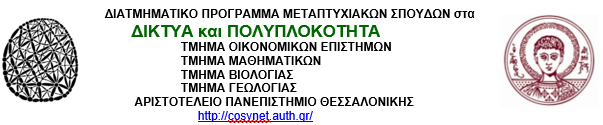 Α Ν Α Κ Ο Ι Ν Ω Σ ΗΠαρουσίαση Διπλωματικής ΕργασίαςΧρόνος: Πεμπτη 11 Φεβρουαρίου 2021, ώρα 16:00Χώρος: Διαδικτυακά στον σύνδεσμο 
https://authgr.zoom.us/j/9934982464?pwd=QU9YaTZnOVNlOEtVU1hxTExaMEpRZz09ΗμερομηνιαΤίτλος  Εργασίας Φοιτητης3-μελής Επιτροπή2021-02-11Semantic Representation of TheIntersection of Criminal Law & Civil TortΑπεικόνιση σε Σημασιολογικό Ιστό τηςΤομής Ποινικού Δικαίου & Αστικού ΑδικήματοςΣπυροπουλοςΑλεξανδροςΚoρνηλακης Α.Μακρης Γ.Αντωνίου Ι. 